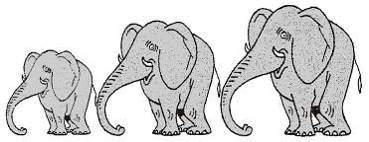 Rallye Lecture Cycle 3Croc BlancJack London (éditions Lire C’est Partir)Croc BlancJack London (éditions Lire C’est Partir)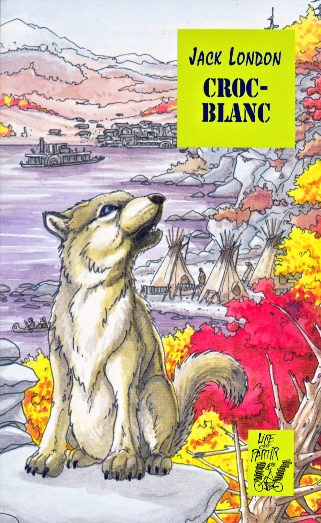 1 – Sur quel continent se déroule cette histoire ?Amérique du Nord.Amérique du Sud.Asie.1 – Sur quel continent se déroule cette histoire ?Amérique du Nord.Amérique du Sud.Asie.6 – Qu’a dit l’Indien dans sa langue en voyant le louveteau ?« Oh, qu’il est mignon ! »« Regardez les crocs blancs. »« Regardez, il veut me mordre. »2 – Combien de chiens tirent le traineau ?Douze.Six.Huit.2 – Combien de chiens tirent le traineau ?Douze.Six.Huit.7 – Comment les Indiens appellent la mère du louveteau ?TicheKicheKigne 3 – Que transporte le traineau ? Un sac d’or.Une cargaison d’alcool de contrebande.Un cercueil.3 – Que transporte le traineau ? Un sac d’or.Une cargaison d’alcool de contrebande.Un cercueil.8 – Comment Scott devient-il le maître de Croc Blanc ?En le traitant avec douceur au lieu de le punir.En l’enfermant dès qu’il n’obéit pas à un ordre.En l’affamant plusieurs jours puis en lui donnant lui-même à manger.4 – Comment les deux hommes accompagnent-ils le traineau ?Un devant, un derrière le traineau.Un debout à l’arrière, l’autre assis dedans.Les deux sont debout à l’arrière.4 – Comment les deux hommes accompagnent-ils le traineau ?Un devant, un derrière le traineau.Un debout à l’arrière, l’autre assis dedans.Les deux sont debout à l’arrière.9 – Avec quelle arme Jim Hall a-t-il blessé Croc Blanc ?Un poignard.Une barre de fer.Un pistolet.5 – Sur quoi se déplace le traineau ?Sur une piste de trappeurs.Sur une ancienne ligne de chemin de fer.Sur le lit d’un fleuve gelé.5 – Sur quoi se déplace le traineau ?Sur une piste de trappeurs.Sur une ancienne ligne de chemin de fer.Sur le lit d’un fleuve gelé.10 – Pourquoi Croc Blanc se remet-il de ses blessures contrairement à ce que pensait le docteur ?Il a été soigné rapidement.C’est l’amour qu’il porte à Scott qui l’empêche de mourir.Dans le Wild, Croc Blanc avait appris à se battre, y compris contre la mort.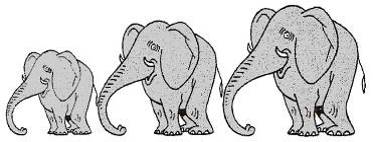 Rallye Lecture Cycle 3Rallye Lecture Cycle 3Rallye Lecture Cycle 3Rallye Lecture Cycle 3Rallye Lecture Cycle 3Croc Blanc Jack London(éditions Lire C’est Partir)Croc Blanc Jack London(éditions Lire C’est Partir)Croc Blanc Jack London(éditions Lire C’est Partir)Croc Blanc Jack London(éditions Lire C’est Partir)Croc Blanc Jack London(éditions Lire C’est Partir)Croc Blanc Jack London(éditions Lire C’est Partir)Croc Blanc Jack London(éditions Lire C’est Partir)Croc Blanc Jack London(éditions Lire C’est Partir)CORRECTIONCORRECTIONCORRECTIONCORRECTIONCORRECTION1 – Sur quel continent se déroule cette histoire ?a) Amérique du Nord.1 – Sur quel continent se déroule cette histoire ?a) Amérique du Nord.1 – Sur quel continent se déroule cette histoire ?a) Amérique du Nord.1 – Sur quel continent se déroule cette histoire ?a) Amérique du Nord.1 – Sur quel continent se déroule cette histoire ?a) Amérique du Nord.1 – Sur quel continent se déroule cette histoire ?a) Amérique du Nord.1 – Sur quel continent se déroule cette histoire ?a) Amérique du Nord.6 – Qu’a dit l’Indien dans sa langue en voyant le louveteau ?b) « Regardez les crocs blancs. 6 – Qu’a dit l’Indien dans sa langue en voyant le louveteau ?b) « Regardez les crocs blancs. 6 – Qu’a dit l’Indien dans sa langue en voyant le louveteau ?b) « Regardez les crocs blancs. 6 – Qu’a dit l’Indien dans sa langue en voyant le louveteau ?b) « Regardez les crocs blancs. 6 – Qu’a dit l’Indien dans sa langue en voyant le louveteau ?b) « Regardez les crocs blancs. 6 – Qu’a dit l’Indien dans sa langue en voyant le louveteau ?b) « Regardez les crocs blancs. 2– Combien de chiens tirent le traineau ?b) Six.2– Combien de chiens tirent le traineau ?b) Six.2– Combien de chiens tirent le traineau ?b) Six.2– Combien de chiens tirent le traineau ?b) Six.2– Combien de chiens tirent le traineau ?b) Six.2– Combien de chiens tirent le traineau ?b) Six.2– Combien de chiens tirent le traineau ?b) Six.7 – Comment les Indiens appellent la mère du louveteau ?b) Kiche7 – Comment les Indiens appellent la mère du louveteau ?b) Kiche7 – Comment les Indiens appellent la mère du louveteau ?b) Kiche7 – Comment les Indiens appellent la mère du louveteau ?b) Kiche7 – Comment les Indiens appellent la mère du louveteau ?b) Kiche7 – Comment les Indiens appellent la mère du louveteau ?b) Kiche3– Que transporte le traineau ? c) Un cercueil.3– Que transporte le traineau ? c) Un cercueil.3– Que transporte le traineau ? c) Un cercueil.3– Que transporte le traineau ? c) Un cercueil.3– Que transporte le traineau ? c) Un cercueil.3– Que transporte le traineau ? c) Un cercueil.3– Que transporte le traineau ? c) Un cercueil.8 – Comment Scott devient-il le maître de Croc Blanc ?a) En le traitant avec douceur au lieu de le punir.8 – Comment Scott devient-il le maître de Croc Blanc ?a) En le traitant avec douceur au lieu de le punir.8 – Comment Scott devient-il le maître de Croc Blanc ?a) En le traitant avec douceur au lieu de le punir.8 – Comment Scott devient-il le maître de Croc Blanc ?a) En le traitant avec douceur au lieu de le punir.8 – Comment Scott devient-il le maître de Croc Blanc ?a) En le traitant avec douceur au lieu de le punir.8 – Comment Scott devient-il le maître de Croc Blanc ?a) En le traitant avec douceur au lieu de le punir.4 – Comment les deux hommes accompagnent-ils le traineau ?a) Un devant, un derrière le traineau.4 – Comment les deux hommes accompagnent-ils le traineau ?a) Un devant, un derrière le traineau.4 – Comment les deux hommes accompagnent-ils le traineau ?a) Un devant, un derrière le traineau.4 – Comment les deux hommes accompagnent-ils le traineau ?a) Un devant, un derrière le traineau.4 – Comment les deux hommes accompagnent-ils le traineau ?a) Un devant, un derrière le traineau.4 – Comment les deux hommes accompagnent-ils le traineau ?a) Un devant, un derrière le traineau.4 – Comment les deux hommes accompagnent-ils le traineau ?a) Un devant, un derrière le traineau.9 – Avec quelle arme Jim Hall a-t-il blessé Croc Blanc ?c) Un pistolet.9 – Avec quelle arme Jim Hall a-t-il blessé Croc Blanc ?c) Un pistolet.9 – Avec quelle arme Jim Hall a-t-il blessé Croc Blanc ?c) Un pistolet.9 – Avec quelle arme Jim Hall a-t-il blessé Croc Blanc ?c) Un pistolet.9 – Avec quelle arme Jim Hall a-t-il blessé Croc Blanc ?c) Un pistolet.9 – Avec quelle arme Jim Hall a-t-il blessé Croc Blanc ?c) Un pistolet.5– Sur quoi se déplace le traineau ?c) Sur le lit d’un fleuve gelé.5– Sur quoi se déplace le traineau ?c) Sur le lit d’un fleuve gelé.5– Sur quoi se déplace le traineau ?c) Sur le lit d’un fleuve gelé.5– Sur quoi se déplace le traineau ?c) Sur le lit d’un fleuve gelé.5– Sur quoi se déplace le traineau ?c) Sur le lit d’un fleuve gelé.5– Sur quoi se déplace le traineau ?c) Sur le lit d’un fleuve gelé.5– Sur quoi se déplace le traineau ?c) Sur le lit d’un fleuve gelé.10 – Pourquoi Croc Blanc se remet-il de ses blessures contrairement à ce que pensait le docteur ?c) Dans le Wild, Croc Blanc avait appris à se battre, y compris contre la mort.10 – Pourquoi Croc Blanc se remet-il de ses blessures contrairement à ce que pensait le docteur ?c) Dans le Wild, Croc Blanc avait appris à se battre, y compris contre la mort.10 – Pourquoi Croc Blanc se remet-il de ses blessures contrairement à ce que pensait le docteur ?c) Dans le Wild, Croc Blanc avait appris à se battre, y compris contre la mort.10 – Pourquoi Croc Blanc se remet-il de ses blessures contrairement à ce que pensait le docteur ?c) Dans le Wild, Croc Blanc avait appris à se battre, y compris contre la mort.10 – Pourquoi Croc Blanc se remet-il de ses blessures contrairement à ce que pensait le docteur ?c) Dans le Wild, Croc Blanc avait appris à se battre, y compris contre la mort.10 – Pourquoi Croc Blanc se remet-il de ses blessures contrairement à ce que pensait le docteur ?c) Dans le Wild, Croc Blanc avait appris à se battre, y compris contre la mort.Question1234455678910Points111111111111